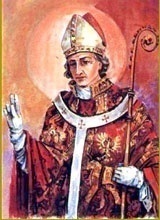 INTENCJE   MSZY   ŚWIĘTYCH7.10. – 13.10.2019INTENCJE   MSZY   ŚWIĘTYCH7.10. – 13.10.2019INTENCJE   MSZY   ŚWIĘTYCH7.10. – 13.10.2019PONIEDZIAŁEK7.10.2019PONIEDZIAŁEK7.10.20197.00+ Stanisławę Gołuszka 1 r. śm. męża Bronisława+ Stanisławę Gołuszka 1 r. śm. męża BronisławaPONIEDZIAŁEK7.10.2019PONIEDZIAŁEK7.10.201918.00Dziękcz. – błag. w 30 r. ślubu Andrzeja i BarbaryDziękcz. – błag. w 30 r. ślubu Andrzeja i BarbaryWTOREK8.10.WTOREK8.10.7.00+ Mariana Świętek    /pogrz./+ Mariana Świętek    /pogrz./WTOREK8.10.WTOREK8.10.18.00+ Franciszka i Felicję Iwaniak+ Franciszka i Felicję IwaniakŚRODA9.10.ŚRODA9.10.7.00Dziękcz. – błag. w 6 urodziny ZosiDziękcz. – błag. w 6 urodziny ZosiŚRODA9.10.ŚRODA9.10.18.00+ Franciszka Kosut 20 r. śm.+ Franciszka Kosut 20 r. śm. CZWARTEK10.10. CZWARTEK10.10.7.00+ Annę Rusin    /pogrz./+ Annę Rusin    /pogrz./ CZWARTEK10.10. CZWARTEK10.10.18.00+ Czesławę Steczek 4 r. śm.+ Czesławę Steczek 4 r. śm.PIĄTEK11.10.PIĄTEK11.10.7.00+ Michalinę Rusin 7 r. śm. męża Józefa+ Michalinę Rusin 7 r. śm. męża JózefaPIĄTEK11.10.PIĄTEK11.10.18.00+ Stanisława Kubasiaka, Marię i Józefa Głuszek+ Stanisława Kubasiaka, Marię i Józefa GłuszekSOBOTA12.10.SOBOTA12.10.7.00+ Aleksandrę Kotlarską+ Aleksandrę KotlarskąSOBOTA12.10.SOBOTA12.10.18.00+ Annę Pietrusa r. śm.+ Annę Pietrusa r. śm. 28 NIEDZIELA ZWYKŁA13.10.2019 28 NIEDZIELA ZWYKŁA13.10.20197.30+ Kazimierza Trzop 5 r. śm.+ Kazimierza Trzop 5 r. śm. 28 NIEDZIELA ZWYKŁA13.10.2019 28 NIEDZIELA ZWYKŁA13.10.20199.30+ Weronikę Hutniczak 8 r. śm.+ Weronikę Hutniczak 8 r. śm. 28 NIEDZIELA ZWYKŁA13.10.2019 28 NIEDZIELA ZWYKŁA13.10.201911.00ZA PARAFIAN ZA PARAFIAN  28 NIEDZIELA ZWYKŁA13.10.2019 28 NIEDZIELA ZWYKŁA13.10.201916.00+ Edwarda Pochopień+ Edwarda Pochopień